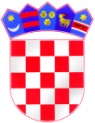   ODBOR ZA STATUT, POSLOVNIK I PROPISE  KLASA: 021-04/19-01/27  URBROJ: 2125/1-01-19-01  Gospić, 18. studenoga 2019. godine	Na temelju članka 30. i 31. Poslovnika županijske skupštine Ličko-senjske županije («Županijski glasnik» br. 11/09, 4/12, 4/13, 6/13 - pročišćeni tekst, 14/13 i 2/18) sazivam 1. sjednicu Odbora za Statut, Poslovnik i propise, koja će se održati 27. studenoga 2019. godine (srijeda) u Gospiću, dr. Franje Tuđmana 4 (Sala za sastanke) s početkom u 11,00 sati. Za sjednicu predlažem sljedeći Dnevni redRazmatranje prijedloga Odluke o izmjenama Odluke o kriterijima i mjerilima za utvrđivanje bilančnih prava za financiranje minimalnog financijskog standarda javnih potreba osnovnog školstva Ličko-senjske županije u 2019. godiniRazmatranje prijedloga Odluke o izmjenama Odluke o kriterijima i mjerilima za utvrđivanje bilančnih prava za financiranje minimalnog financijskog standarda javnih potreba srednjih škola i učeničkih domova Ličko-senjske županije u 2019. godiniRazmatranje prijedloga Odluke o ustrojstvu i djelokrugu rada upravnih tijela Ličko-senjske županijeRazmatranje prijedloga Zaključka o produljenju važenja Programa rada s financijskim planom Županijskog savjeta mladih Ličko - senjske županije za 2019. godinu do 2020. godineRazmatranje prijedloga Programa javnih potreba u kulturi Ličko-senjske županije za 2020. godinuRazmatranje prijedloga Programa javnih potreba u tehničkoj kulturi Ličko-senjske županije za 2020. godinuRazmatranje prijedloga Programa javnih potreba u sportu za 2020. godinuRazmatranje prijedloga Programa javnih potreba za obavljanje djelatnosti Hrvatske gorske službe spašavanja Stanice Gospić za 2020. godinuRazmatranje prijedloga Odluke o proglašenju područja «Risovac-Grabovača» zaštićenim u kategoriji značajni krajobrazRazmatranje prijedloga Zaključka o davanju suglasnosti na Odluku Upravnog vijeća Doma zdravlja Gospić o davanju u zakup poslovnog prostora Mariji Kolak Vičić, dr.med.dent. za obavljanje privatne prakse u ordinaciji dentalne medicineRazmatranje prijedloga Zaključka o davanju suglasnosti na Odluku Upravnog vijeća Doma zdravlja Korenica o davanju u zakup poslovnog prostora Ahmad Mah′D-u, dr.med. za obavljanje privatne prakse u ordinaciji obiteljske medicine u ambulanti UdbinaRazmatranje prijedloga Zaključka o davanju suglasnosti na Odluku Upravnog vijeća Doma zdravlja Korenica o davanju u zakup poslovnog prostora Jeleni Radić dr.med.spec. obiteljske medicine za obavljanje privatne prakse u ordinaciji obiteljske medicineR a z n oNAPOMENA:Dnevni red je dostavljen uz poziv s materijalima za VI. sjednicu Županijske skupštine i objavljen je na web stranici Županije (www.licko-senjska.hr).Molimo da se pozivu odazovete, a svoj eventualni izostanak javite Gordani Pađen, zamjenici pročelnice Upravnog odjela za poslove Župana i Županijske skupštine (tel.: 588-208, fax.: 572-436, e-mail: gordana@licko-senjska.hr ili tajnistvo@licko-senjska.hr).S poštovanjem,P R E D S J E D N I K								      Ernest Petry, mag. iur.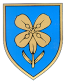   REPUBLIKA HRVATSKALIČKO-SENJSKA ŽUPANIJA